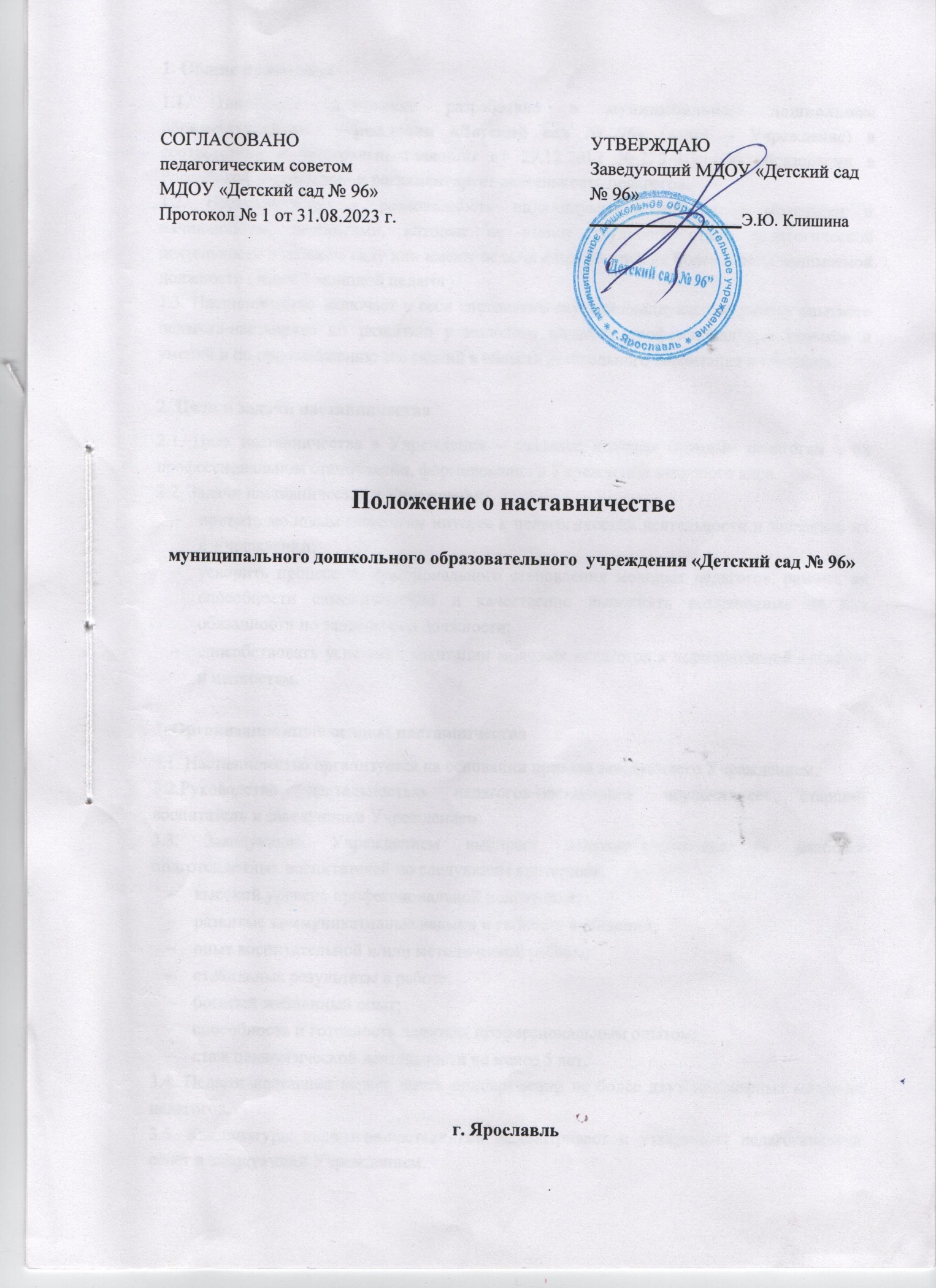 1. Общие положения1.1. Настоящее положение разработано в муниципальном дошкольном образовательном  учреждении «Детский сад № 96» (далее – Учреждение) в соответствии с Федеральным законом от 29.12.2012 № 273-ФЗ «Об образовании в Российской Федерации» и регламентирует деятельность педагогов.1.2. Наставничество – разновидность индивидуальной работы с молодыми и начинающими педагогами, которые не имеют трудового стажа педагогической деятельности в детском саду или имеют педагогический стаж не более 3 лет в занимаемой должности (далее – молодой педагог).1.3. Наставничество включает в себя систематическую индивидуальную работу опытного педагога-наставника по развитию у молодого педагога профессиональных навыков и умений и по приумножению его знаний в области дошкольного воспитания и обучения.2. Цели и задачи наставничества2.1. Цель наставничества в Учреждении – оказание помощи молодым педагогам в их профессиональном становлении, формирование в Учреждении кадрового ядра.2.2. Задачи наставничества в Учреждении:привить молодым педагогам интерес к педагогической деятельности и закрепить их в Учреждении;ускорить процесс профессионального становления молодых педагогов, развить их способности самостоятельно и качественно выполнять возложенные на них обязанности по занимаемой должности;способствовать успешной адаптации молодых педагогов к корпоративной культуре и ценностям. 3. Организационные основы наставничества3.1. Наставничество организуется на основании приказа заведующего Учреждением.3.2.Руководство деятельностью педагогов-наставников осуществляет старший воспитатель и заведующий Учреждением.3.3. Заведующий Учреждением выбирает педагога-наставника из наиболее подготовленных воспитателей по следующим критериям:высокий уровень профессиональной подготовки;развитые коммуникативные навыки и гибкость в общении;опыт воспитательной и/или методической работы;стабильные результаты в работе;богатый жизненный опыт;способность и готовность делиться профессиональным опытом;стаж педагогической деятельности не менее 5 лет. 3.4. Педагог-наставник может иметь одновременно не более двух подшефных молодых педагогов.3.5. Кандидатуры педагогов-наставников рассматривает и утверждает педагогический совет и заведующий Учреждением.3.6. Назначение производится при обоюдном согласии педагога-наставника и молодого педагога, за которым он будет закреплен, по рекомендации педагогического совета. Назначение утверждает приказ заведующего Учреждением с указанием срока наставничества (не менее одного года), занимаемых должностей педагога-наставника и молодого педагога. Приказ о закреплении наставника издается не позднее двух недель после педагогического совета, на котором было принято решение о наставничестве.3.7. Наставничество устанавливается для следующих категорий сотрудников Учреждения:педагогов, не имеющих трудового стажа педагогической деятельности в детском саду;педагогов, имеющих стаж педагогической деятельности не более трех лет в занимаемой должности;педагогов, переведенных на другую должность, в случае если выполнение ими новых служебных обязанностей требует расширения и углубления профессиональных знаний и овладения определенными практическими навыками;педагогов, нуждающихся в дополнительной подготовке для проведения занятий в определенной возрастной группе (по определенной тематике). 3.8. Замена педагога-наставника производится приказом заведующего Учреждением в случаях:увольнения педагога-наставника;перевода на другую должность молодого педагога или педагога-наставника;привлечения педагога-наставника к дисциплинарной ответственности;психологической несовместимости педагога-наставника и молодого педагога. 3.9. Показателями оценки эффективности работы педагога-наставника является:качественное выполнение молодым педагогом должностных обязанностей в период наставничества;активное участие молодого педагога в жизни Учреждения, выступления на методических мероприятиях Учреждения, мероприятиях муниципального и краевого уровней;участие молодого педагога в конкурсах профессионального мастерства различного уровня. Оценка производится по сравнительным результатам начального и итогового контроля.3.10. За успешную работу педагог-наставник отмечается заведующим Учреждением по действующей системе стимулирования и поощрения, вплоть до представления к почетным грамотам.4. Обязанности педагога-наставника4.1. Знать требования законодательства в сфере образования, ведомственных нормативных актов, локальных актов Учреждения, определяющих права и обязанности молодого педагога по занимаемой должности.4.2. Изучать:деловые и нравственные качества молодого педагога; отношение молодого педагога к проведению воспитательной и образовательной деятельности, коллективу Учреждения, детям и их родителям (законным представителям);его увлечения, наклонности. 4.3. Вводить в должность и проводить необходимое обучение.4.4. Контролировать и оценивать самостоятельное проведение молодым педагогом образовательной деятельности, мероприятий.4.5. Разрабатывать совместно с молодым педагогом план профессионального становления, давать конкретные задания и определять срок их выполнения, контролировать выполнение заданий, оказывать при этом необходимую помощь.4.6. Оказывать молодому педагогу индивидуальную помощь в овладении тонкостями педагогической профессии, практическими приемами и способами качественного проведения образовательной деятельности, мероприятий с детьми и/или родителями (законными представителями) детей, выявлять и совместно устранять допущенные ошибки.4.7. Развивать положительные качества молодого педагога, корректировать его поведение в Учреждении, привлекать к участию в общественной жизни коллектива, содействовать расширению общекультурного и профессионального кругозора.4.8. Участвовать в обсуждении вопросов, связанных с педагогической и общественной деятельностью молодого педагога, вносить предложения о его поощрении или применении мер воспитательного или дисциплинарного воздействия.4.9. Вести необходимую документацию по работе педагога-наставника: 1 числа каждого месяца  докладывать старшему воспитателю о процессе адаптации молодого педагога, результатах его труда. Доклад формируется за прошедший месяц на бумажном носителе в свободной форме;  один раз в три месяца  (в начале следующего месяца ) подводить итоги профессиональной адаптации молодого педагога, составлять отчет бумажном носителе в свободной форме по результатам наставничества с заключением о прохождении адаптации, с предложениями о перспективе профессионального становления молодого педагога.5. Права педагога-наставника5.1. Подключать с согласия заведующего Учреждением и старшего воспитателя  других сотрудников для дополнительного обучения молодого педагога.5.2. Раз в три месяца требовать рабочие отчеты у молодого педагога в устной и письменной форме.6. Обязанности молодого педагога6.1. Изучить Федеральный закон от 29.12.2012 № 273-ФЗ «Об образовании в Российской Федерации», ФГОС ДО и другие законодательные и нормативные акты, а также локальные акты, определяющие его деятельность, особенности работы детского сада и функциональные обязанности по занимаемой должности.6.2. Выполнять план профессионального становления в установленные сроки.6.3. Постоянно работать над повышением профессионального мастерства, овладевать практическими навыками по занимаемой должности.6.4. Учиться у педагога-наставника передовым методам и формам работы, конструктивно строить свои взаимоотношения с ним.6.5. Повышать свой общеобразовательный и культурный уровень.6.6. Раз в три месяца отчитываться по своей работе перед педагогом-наставником и старшим воспитателем.7. Права молодого педагога7.1. Вносить на рассмотрение администрации Учреждения предложения по совершенствованию работы, связанной с наставничеством.7.2. Защищать свою профессиональную честь и достоинство.7.3. Знакомиться с жалобами и другими документами, содержащими оценку его работы, давать по ним объяснения.7.4. Посещать внешние организации по вопросам, связанным с педагогической деятельностью.7.5. Повышать квалификацию удобным для себя способом.7.6. Защищать свои интересы самостоятельно и/или через представителя в случае дисциплинарного или служебного расследования, связанного с нарушением норм профессиональной этики.7.7. Требовать конфиденциальности дисциплинарного расследования, за исключением случаев, предусмотренных законодательством.8. Руководство работой педагога-наставника8.1. Организация работы педагогов-наставников и контроль их деятельности возлагается на старшего воспитателя  и заведующего Учреждением.8.2. Старший воспитатель  обязан:представить назначенного педагога-наставника молодому педагогу, объявить приказ о закреплении педагога-наставника;создавать и обеспечивать необходимые условия для совместной работы молодого педагога и его педагога-наставника;оказывать методическую помощь педагогу-наставнику в реализации индивидуальных планов профессионального становления молодых педагогов;посещать отдельные мероприятия и образовательную деятельность, проводимые педагогом-наставником и молодым педагогом;организовывать обучение педагогов-наставников передовым формам и методам индивидуальной воспитательной работы, основам педагогики и психологии, оказывать им методическую и практическую помощь в составлении индивидуальных планов профессионального становления молодых педагогов;изучить, обобщить и распространить положительный опыт организации наставничества в Учреждении;определять меры поощрения педагогов-наставников, фиксировать профессионально-значимые умения молодого педагога в процессе взаимодействия с педагогом-наставником в диагностической карте оценки навыков молодого воспитателя.8.3. Непосредственную ответственность за работу педагогов-наставников с молодыми педагогами несет старший воспитатель  Учреждения.9. Документы, регламентирующие наставничество9.1. К документам, которые регламентируют деятельность педагогов-наставников, относятся:настоящее Положение;приказы заведующего Учреждением об организации наставничества;годовой план работы Учреждения;планы работы педагогического совета; протоколы заседаний педагогических советов, на которых рассматривались вопросы наставничества;методические рекомендации и обзоры по передовому опыту проведения работы по наставничеству. 9.2. По окончании срока наставничества педагог-наставник в течение 10 рабочих дней должен сдать старшему воспитателю :индивидуальный план профессионального становления молодого педагога;отчет по результатам наставничества с заключением о прохождении адаптации, с предложениями о перспективе профессионального становления молодого педагога;     -   конспекты мероприятий, проведенных за период наставнической деятельности.Диагностическая карта оценки навыков молодого воспитателяМолодой воспитатель:  				   (Ф. И. О.)Наставник:  						   (Ф. И. О.)Инструкция: Оцените навыки молодого воспитателя по шкале:3 – высокий уровень развития;2 – средний уровень развития;1 – развитие навыка не проявляется.Подсчет баллов: поставьте галочку в столбце с цифрой, которая соответствует уровню развития навыка.Интерпретация: посчитайте все галочки по каждому блоку навыков. Большинство выборов по шкале – уровень развития у навыка. Запишите вывод в конце карты. Вывод: Рекомендации: №Прогностические навыкиОценкаОценкаОценка№Прогностические навыки1231Осознает цель своей деятельности в виде программы личностных качеств, которые должны быть сформированы в каждом ребенке в процессе усвоения содержания ООП ДО 2Умеет проектировать и планировать развитие личных качеств ребенка в соответствии с периодами воспитательно-образовательного процесса по основным направлениям воспитания и обучения, которые прописаны в ООП ДО3Умеет отбирать наиболее важный материал по усвоению каждой образовательной области ООП ДО 4Умеет отбирать дидактический материал и организовывать развивающую предметно-пространственную среду по интересам и возрасту детей5Умеет планировать деятельность детей и не нарушать свободу выбора ребенкаОрганизаторские и коммуникативные навыкиОрганизаторские и коммуникативные навыкиОрганизаторские и коммуникативные навыкиОрганизаторские и коммуникативные навыкиОрганизаторские и коммуникативные навыки1Умеет организовывать собственную деятельность по выполнению годового плана2Умеет находить себе помощников среди коллег и направлять их усилия 3Умеет развивать познавательную активность и способности детей в процессе усвоения ООП ДО 4Умеет формировать коллектив детей и организовывать его деятельность, мотивировать детей общаться с педагогом и сверстниками5Устанавливает конструктивные отношения с родителями воспитанников для достижения целей развития и воспитания, которые прописаны в ООП ДО 6Умеет подходить к воспитаннику с верой в его лучшие качества 7Умеет сочетать требования к детям и родителям с глубоким уважением к нимАналитические навыкиАналитические навыкиАналитические навыкиАналитические навыкиАналитические навыки1Умеет анализировать свою работу и соотносить результаты с поставленными целями по ООП ДО 2Умеет комплексно анализировать деятельность детей и уровень их навыков3Может оценить уровень психолого-педагогической подготовленности ребенка к школе4Умеет перестраивать свою деятельность в соответствии с новыми условиями и задачами